Social- och miljöutskottets betänkandeGodkännande av förordningen om sättande i kraft av ändringen av 1999 års protokoll till 1979 års konvention om långväga gränsöverskridande luftföroreningar angående minskning av försurning, övergödning och marknära ozonRepublikens presidents framställning RP 16/2016-2017Landskapsregeringens yttrande RP 16/2016-2017-sINNEHÅLLSammanfattning	1Republikens presidents förslag	1Landskapsregeringens yttrande	1Utskottets förslag	2Utskottets synpunkter	2Ärendets behandling	2Utskottets förslag	2SammanfattningRepublikens presidents förslagRepublikens president föreslår att lagtinget ger sitt bifall till att förordningen om sättande ikraft av ändringen av 1999 års protokoll till 1979 års konvention om långväga gränsöverskridande luftföroreningar angående minskning av försurning, övergödning och marknära ozon träder i kraft på Åland till de delar bestämmelserna faller inom landskapet behörighet.Landskapsregeringens yttrandeAv yttrandet framgår att 1999 års protokoll till 1979 års konvention om långväga gränsöverskridande luftföroreningar angående minskning av förssurning, övergödning och marknära ozon och ändringarna i protokollet är ett avtal som innehåller bestämmelser som hör till såväl EU:s som medlemsstaternas behörighet. Europeiska unionens råd har den 17 juli 2017 på unionens vägnar godkänt ändringarna i protokollet. Landskapsregeringen konstaterar att EU:s viktigaste instrument för att genomföra protokollet är Europaparlamentets och rådets direktiv 2016/2284/EU om minskning av nationella utsläpp av vissa luftföroreningar, Europaparlamentets och rådets direktiv 2015/2193/EU om begränsning av utsläpp till luften av vissa föroreningar från medelstora förbränningsanläggningar samt Europaparlamentets och rådets direktiv 2010/75/EU om industriutsläpp och kommissionens genomförandebeslut som antas i enlighet med industriutsläppsdirektivet. Direktiven har genomförts eller kommer att genomföras på Åland huvudsakligen genom landskapslag (2008:128) om miljöskydd, landskapsförordning (2008:130) om miljöskydd samt genom tillämpning av en rad statsrådsförordningar genom blankettlagstiftning. 	Landskapsregeringen har i ett utlåtande till miljöministeriet den 28 juni 2017 framfört att man inte har några invändningar mot godkännandet av ändringarna i protokollet. Landskapsregeringen förordar att Ålands lagting ger sitt bifall till ändringarna i protokollet.Utskottets förslagUtskottet föreslår att lagtinget ger det begärda bifallet.Utskottets synpunkterKonventionen om långväga gränsöverskridande luftföroreningar syftar till att skydda människors miljö mot luftföroreningar. Hittills har konventionen utökats med åtta protokoll, där det fastställs specifika åtgärder som parterna ska vidta för att minska sina utsläpp av luftföroreningar. 	Genom ändringen av protokollet från år 1999 angående minskning av försurning, övergödning och marknära ozon fastställs nya nationella åtaganden för att minska utsläppen för luftföroreningar samt uppdateras utsläppsgränsvärdena från och med år 2020. Åtagandena för att minska utsläpp ska i fortsättningen gälla även partiklar. Dessutom fastställs nya standarder för produkters innehåll av flyktiga organiska föreningar utom metan samt kompletteras parternas rapporteringsskyldighet i fråga om utsläppen av luftföroreningar och om gjorda framsteg inom teknik och forskning.	Utskottet har inga invändningar mot att ändringarna i protokollet angående minskning av försurning, övergödning och marknära ozon träder i kraft på Åland till de delar bestämmelserna faller inom landskapets behörighet och föreslår att lagtinget ger det begärda bifallet.Ärendets behandlingLagtinget har den 6 november 2017 inbegärt social- och miljöutskottets yttrande i ärendet.	Ett yttrande har inhämtats från landskapsregeringen. 	Utskottet har i ärendet hört vicelantrådet Camilla Gunell och vik. byråchefen Mia Westman.   	I ärendets avgörande behandling deltog ordföranden Carina Aaltonen, viceordföranden Mikael Lindholm samt ledamöterna Fredrik Fredlund,   Annette Holmberg-Jansson, Torsten Sundblom och Pernilla Söderlund.Utskottets förslagMed hänvisning till det anförda föreslår utskottetatt lagtinget ger sitt bifall till att förordningen träder i kraft på Åland till de delar bestämmelserna i protokollet faller inom landskapet behörighet. __________________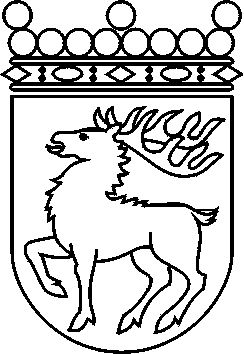 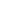 Ålands lagtingBETÄNKANDE nr 1/2017-2018BETÄNKANDE nr 1/2017-2018DatumSocial-och miljöutskottet2017-11-09Till Ålands lagtingTill Ålands lagtingTill Ålands lagtingTill Ålands lagtingTill Ålands lagtingMariehamn den 9 november 2017Mariehamn den 9 november 2017OrdförandeCarina AaltonenSekreterareCarina Strand